CONSULTANTS DISTRIBUTION SCHEDULESCHEDULE OF ADOPTION© CT Management Group Pty Ltd 2016Except as provided by the Copyright Act 1968, no part of this publication may be reproduced, stored in a retrieval system or transmitted in any form or by any means without the prior written permission of the publisher.Disclaimer and Information StatementThis report is issued by the CT Management Group Pty Ltd and the information in this report is current as at the date of publication. The information and/or the recommendations contained in this report have been compiled and based on the information, records, data and any other sources of information supplied by you. Accordingly, the accuracy of the information and/or recommendations in this report relies entirely upon the information and material supplied by you. Whilst we have exercised all due care and skill in compiling the report, you should confirm the accuracy and reliability of the information and material we have relied upon in producing the report. The information contained in this report is confidential and you should only read, disclose, re-transmit, copy, distribute or act in reliance on the information if you are authorised to do so. This report may also contain information, systems or data which is the property of the CT Management Group Pty Ltd. In these circumstances, the property referred to will remain the property of CT Management Group Pty Ltd and the CT Management Group Pty Ltd has in no way waived or altered in any way its ownership rights, or provided consent for use by the report recipient, unless expressly provided in the report.Contents1.	INTRODUCTION	42.	WHAT IS A COUNCIL PLAN?	43.	THE ROLE OF THE COUNCIL PLAN	54.	HOW DOES THE COUNCIL PLAN FIT WITH OTHER PLANNING DOCUMENTS?	65.	THE STRUCTURE OF A COUNCIL PLAN	65.1	Executive Summary	75.2	Introduction	75.2.1	Council Vision	75.2.2	Council Purpose and Values	85.3	Background Information	85.4	Discussion of challenges and opportunities facing the Council	85.4.1	External (Global/Societal) Issues	85.4.2	Internal (Community Well‐Being) Issues	95.5	Council Plan Fit	95.6	Strategic Section	105.6.1	Grouping of issues by themes	105.6.2	Objectives	105.6.3	Strategies	105.6.4	Key Priority Activities	105.6.5	Strategic Performance Indicators and Targets	105.6.6	Supporting Strategic Plans	116.	COUNCIL PLAN DEVELOPMENT PRINCIPLES	117.	KEY LINKAGE	128.	EMERGING ISSUES	139.	Conclusion	1310.	ANNEXURES	1410.1	Annexure A - Example of Typical Performance Measures	1410.2	Annexure B - Glossary of Terms	1510.3	Resources	17INTRODUCTIONAn incoming Council inherits the prior Council’s legacy as well as other longer term strategic projects.The initial months of a new Councillor’s term are spent experiencing the induction, meeting and understanding fellow Councillors and communicating his/her own priorities.The Council team must, within 8 months of being elected, develop a Council Plan that reflects their priorities and vision for the community. An early challenge for Councillors is to seek agreement as to the priorities for their Council Plan over the coming four years.WHAT IS A COUNCIL PLAN?Each council is required to prepare and adopt a Council Plan by 30 June in the year following a general election (general elections are currently conducted in November every four years). In some cases the Minister for Local Government may extend the period within which a council may adopt its Council Plan.Source: s 125 (1) LG Act 1989Source: s 125 (3A) LG Act 1989The most recent planning and reporting requirements were introduced as part of the Local Government Amendment (Performance Reporting and Accountability) Act 2014. This includes a requirement for Councils to undertake annual mandatory performance reporting and to ensure their Strategic Resource Plans take into account all resources to implement any plan a Council formally adopts.THE ROLE OF THE COUNCIL PLANAccording to the Future of Local Government Program, a Council Plan should be a strategic document reflecting where the Council (and community) wants to be in 2020/21 in the context of longer term planning (eg. 10 year LTP) and how it will achieve those outcomesThe Council Plan is a ‘Peak’ Plan for Council that clearly identifies what the Council is planning to achieve in the next 4 years as part of longer term journey)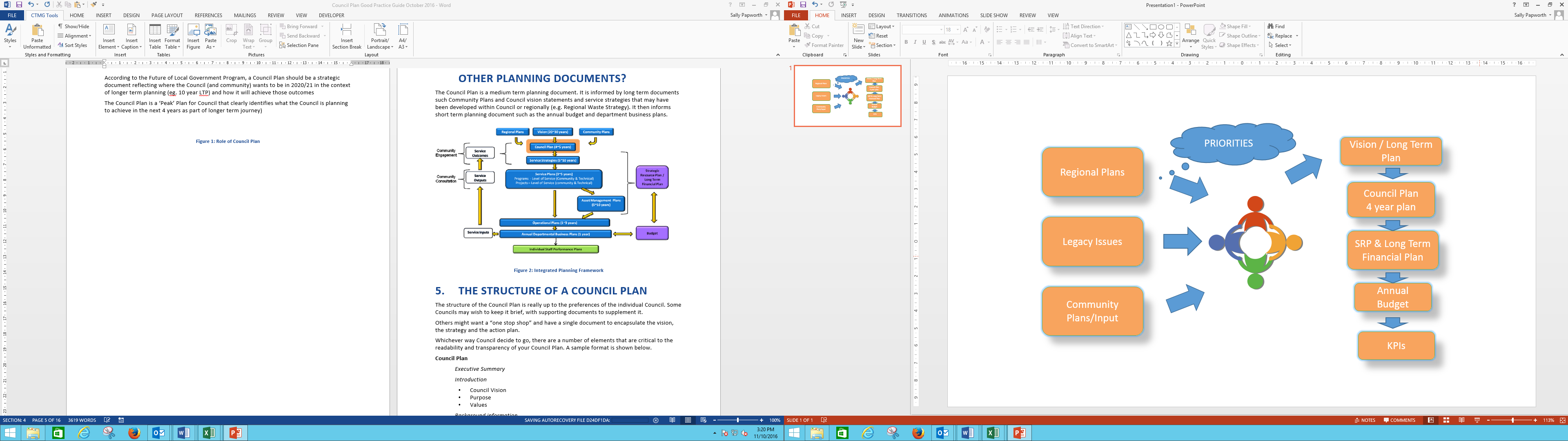 Figure 1: Role of Council PlanHOW DOES THE COUNCIL PLAN FIT WITH OTHER PLANNING DOCUMENTS?The Council Plan is a medium term planning document. It is informed by long term documents such Community Plans and Council vision statements and service strategies that may have been developed within Council or regionally (e.g. Regional Waste Strategy). It then informs short term planning document such as the annual budget and department business plans. 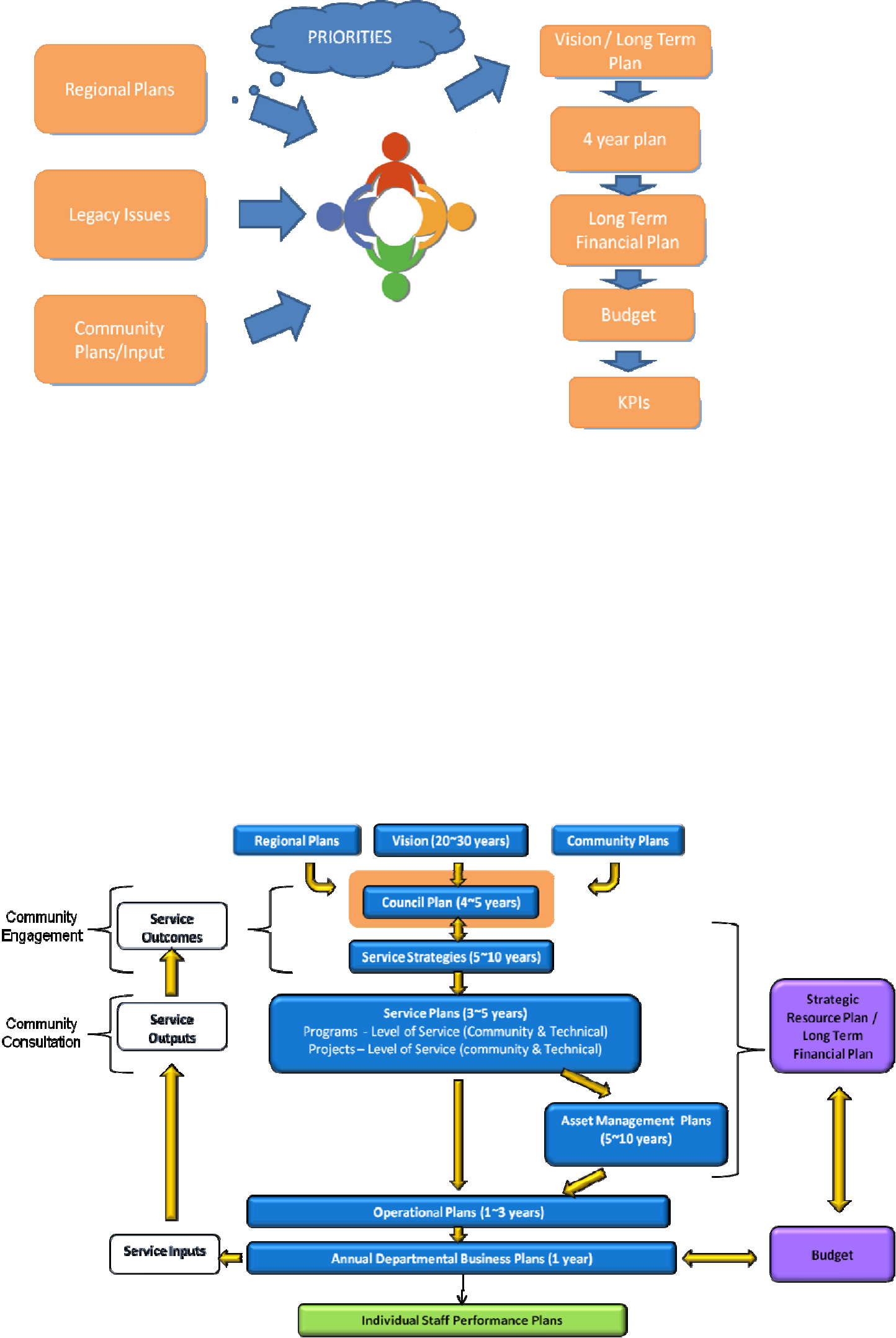 Figure : Integrated Planning FrameworkTHE STRUCTURE OF A COUNCIL PLANThe structure of the Council Plan is really up to the preferences of the individual Council. Some Councils may wish to keep it brief, with supporting documents to supplement it.Others might want a “one stop shop” and have a single document to encapsulate the vision, the strategy and the action plan.Whichever way Council decide to go, there are a number of elements that are critical to the readability and transparency of your Council Plan. A sample format is shown below.Council PlanExecutive SummaryIntroductionCouncil VisionPurposeValuesBackground informationWhere are we – description of locationOur community – some general details about the communityWho we are – Key decision makers of the Council – Councillors & Executive teamWhat we are – Brief details about the organisationWhat we do – Brief summary of what the Council doesDiscussion of challenges and opportunities facing the CouncilWhere the Council Plan fits within the Council’s Integrated Planning Framework. Strategic Section (grouped by Themes/Pillars/Key Directions)Themes /Pillars /Key DirectionsObjectives/Aims of the ThemeKey Strategies to achieve the objectivesFour year Key Priority Actions (High Level)Performance Indictors/TargetsOutput IndicatorsOutcome indicatorsSupporting Strategic PlansStrategic Resource PlanThe Strategic Resource Plan (SRP) forms part of a Council Plan and must be adopted no later than 30 June each year. The SRP outlines the financial and non financial resources that Council requires to achieve the strategic objectives described in the Council Plan. It must also take into account the resources required to deliver services and initiatives outlined in any other plan adopted by Council.Council must have an SRP that covers at least the next four years so this makes it a rolling plan that must be undated every 4 years. The MAV program ensures alignment of the Council Plan to the SRP. A summary of each section is detailed below.Executive SummaryThis may be all that some people read of the document so it should concisely summarise:The unique aspects of the communityThe long term vision for the Council vs current realityThe major challenges & opportunities being faced (identify priorities)How is the Council planning to respond to close the ‘gaps’?Will it be business as usual or how will Council implement strategic change?IntroductionCouncil VisionThe Council vision is a statement of the “future state” for the municipality. It should not be confused with the Community Plan but should clearly relate to it.The vision may be a short, memorable phrase e.g. “The most liveable city” or it might be a “pen portrait” picture of how life might be in the municipality in the future. It is recommended to keep this down to a maximum of 1 – 2 paragraphs.Council Purpose and ValuesStatements of the purpose of Council and its Corporate ValuesBackground InformationThe Council Plan is not the annual report and should not dwell on recent Council activities. However, in order to set the scene it is useful to provide a brief description of the profile of the municipality and highlight any unique features such key industries, geographic constraints or demographic abnormalities.This section may also include an overview of the Mayor, Councillors, Senior Leadership Team and the role of the Council.Discussion of challenges and opportunities facing the CouncilHaving set the scene, it is appropriate to present the challenges and opportunities facing the Council, now and into the future. These might be issues that are challenging all councils such as financial sustainability, impact of rate capping, service planning or online service delivery or they may be specific to the region such as local job losses or water management issues.External (Global/Societal) IssuesExternal influences are impacting on Local Governments capacity to deliver services in an ongoing sustainable manner. The Council Plan should be developed recognizing these influences. Some of the external influences which may affect your Council include:Demographic changes – Ageing population, Gen X, Y …,Environment challenges ‐ Low carbon future, peak oil, climate change, ‘green’ focusChanging community and social expectationsThe community wanting more control or influence over decisions made by CouncilSkills replacement & knowledge retention challenges associated with an aging workforce or remote locations.Community demands for higher levels of service and infrastructure improvementsStaying abreast of the rate of change (Communications, transport, legislative, etc)Tighter public sector funding in the futurePressure on Councils to retain their identity and independenceCost shifting by other levels of government$2.3 billion unfunded community infrastructure gapFuture superannuation liabilitiesCriticism from external agencies (such as VAGO) regarding poor performance reportingImpacts of rate capping on capacity to provide services or manage assets.Internal (Community Well‐Being) IssuesThe community and the Council will have expectations in relation to outcomes they want to achieve. As a result of the elections, new Councillors may have a platform to achieve certain outcomes, there will also be legacy issues that remain outstanding from the previous Council, as well as ongoing programs that will need to be delivered.Where they have a significant impact on the development of the Council Plan they should be discussed and key issues identified.Council Plan FitIt is important to clearly articulate where the Council Plan fits in Council’s integrated planning framework. This shows the status of the Plan to the reader and provides the linkages and connections to other Council strategies and documents. An example of an Integrated Planning Framework at a high level: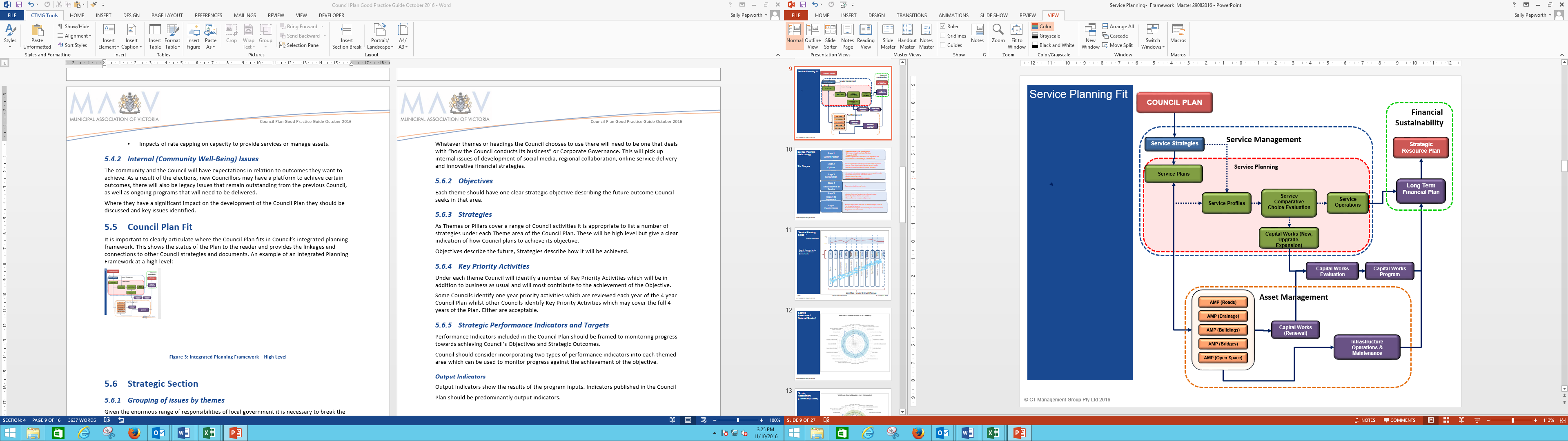 Figure : Integrated Planning Framework – High LevelStrategic SectionGrouping of issues by themesGiven the enormous range of responsibilities of local government it is necessary to break the document down into chapters or “themes”. These might reflect:The Directorates of the CouncilsSustainability, Community Development, Assets, Governance, etcCommunity or services focused to reflect the key strategic objectives of the visionHealthier communities, Accessibility, Sustainability, Leadership, Economic Development, etc.The number of themes is dependent upon the Council. Experience indicates that there can be as few as four or as many as ten.Whatever themes or headings the Council chooses to use there will need to be one that deals with “how the Council conducts its business” or Corporate Governance. This will pick up internal issues of development of social media, regional collaboration, online service delivery and innovative financial strategies.ObjectivesEach theme should have one clear strategic objective describing the future outcome Council seeks in that area.StrategiesAs Themes or Pillars cover a range of Council activities it is appropriate to list a number of strategies under each Theme area of the Council Plan. These will be high level but give a clear indication of how Council plans to achieve its objective.Objectives describe the future, Strategies describe how it will be achieved.Key Priority ActivitiesUnder each theme Council will identify a number of Key Priority Activities which will be in addition to business as usual and will most contribute to the achievement of the Objective.Some Councils identify one year priority activities which are reviewed each year of the 4 year Council Plan whilst other Councils identify Key Priority Activities which may cover the full 4 years of the Plan. Either are acceptable.Strategic Performance Indicators and TargetsPerformance Indicators included in the Council Plan should be framed to monitoring progress towards achieving Council’s Objectives and Strategic Outcomes.Council should consider incorporating two types of performance indicators into each themed area which can be used to monitor progress against the achievement of the objective.Output IndicatorsOutput indicators show the results of the program inputs. Indicators published in the CouncilPlan should be predominantly output indicators.Outcome IndicatorsOutcome indicators show progress towards achieving the objectiveTargetsA target is a pre‐determined set level of performance which the Council wishes to achieve during the period of the Plan. It is good practice to explain the logic of the target.Supporting Strategic PlansA summary of the Strategies and Plans which were used as supporting information during the development of the Council Plan should be referenced in the PlanCOUNCIL PLAN DEVELOPMENT PRINCIPLESWhen preparing the Council Plan it is important to keep in mind some key considerations. It is the Peak Plan for Council so it should clearly identify:What the Council is planning to achieve in the next 4 years and beyond including defining the outcomesHow the Council will takes into account the community prioritiesThe linkages between the Council Plan and other key plans of Council such as the Municipal Public Health Plan, Strategic Resource Plan, Long Term Financial Plan, Budget and Strategic Service Plans as well as community planning and regional inputKey priorities for the Council to address in the next four years (including financial sustainability and organisational capacity)How the Council will deliver better services to the communityHow will Council do more with less (productivity)What innovations are proposedHow performance will be measuredIn drafting the Council Plan keep in consideration that it:Is a Plan for the futureStates Councils strategic response to identified challenges and prioritiesShould reflect the leadership and change management roles of CouncilsProvides direction for Council decisionsCommunicates to the community and accountability for performance is evidentShould be achievableShould have measurable outcomes – see Annexure A for KPI examplesDoes not adversely impact on the Councils long term sustainabilityAnnexure B has a glossary of terms for reference.KEY LINKAGEIn developing the Council Plan it is important to ensure that all Activities are costed and included in the Long Term Financial Plan. Council needs to understand the financial impact of commitments it makes when drafting the Council Plan and how they affect Councils long term financial sustainability.Chart : Extract of Long Term Financial PlanEMERGING ISSUESWith the consultation underway with the new Local Government Act, it is appropriate for Council to consider potential and proposed legislative requirement that may emerge prior to 2021.Many Victorian Councils have developed Community Plans and long term financial plans that provide a 10 year outlook.Much of Council’s infrastructure has lives beyond 60 years so a longer term financial outlook is more appropriate in terms of managing that infrastructure.Councils that develop long term community plans believe there is improved alignment between medium term objectives of the elected Council and the long term vision and aspirations of its community.The Australian Centre of Excellence (ACLEG) in a comparative study between jurisdictions, found that most jurisdictions require Councils to have integrated 10 year financial plans. As Councils move into a more stringent rating environment, long term financial sustainability and delivery programs that detail the services that are affordable over the long term will be a key focus. A plan that projects 4 years may be insufficient to assess long term financial sustainability.Councils may therefore be required post the proclamation of the new Local Government Act develop:Workforce Plan - providing the community with information about how the Council Plan manages issues such as ageing workforce, skills shortages and competition.Asset Management Plans – Allowing Council to properly engage with the local community on the long term and cumulative effects of future infrastructure commitments.Service Delivery Plan – Detailing the services to be undertaken by the Council to implement the strategies established by the Council Plan within the resources available.It may be prudent professional practice to incorporate some of these requirements in the 2017-2021 Council Plan preparation.The MAV STEP Program and other initiatives can assist Councils with these emerging issues.ConclusionThe Council Plan Goud Practice Guide provides a structural process towards the development of the 2017-2021 Council Plan.Councils are able to utilise the guide to assist them with their Council Plan deliberations.ANNEXURESAnnexure A - Example of Typical Performance Measures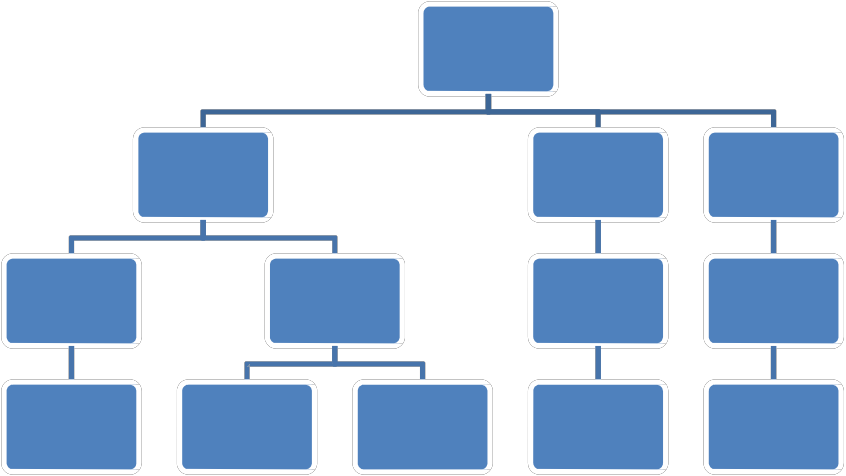 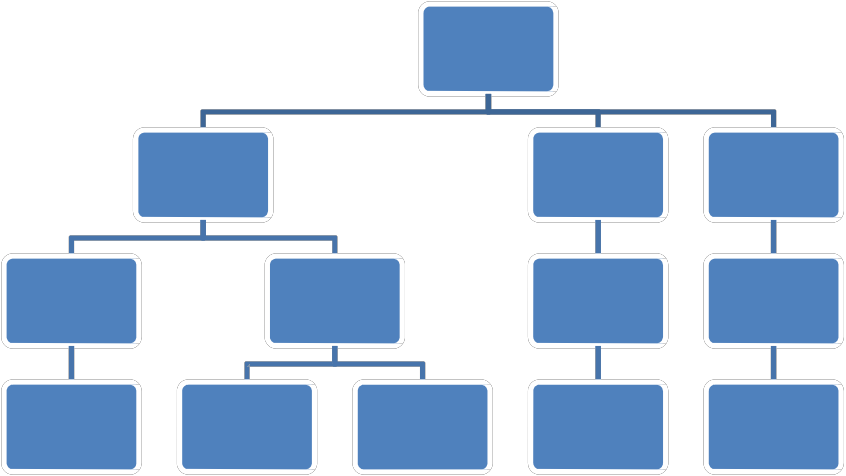 Strategic ObjectiveKey Strategic ActivitiesPerformance measures(KPIs highlighted)TargetsExampleAim:				A Healthier CommunityObjective:			To increase participation in active transportKey performance Indicator:	% of population travelling to work by active means (walking or 				cycling) based on DPCD travel to work dataTarget:				Increase from 10%in 2011 to 15% by 2016 (in line with Victorian 				average)Supporting Indicators:km of off road cycle networkImplement cycle priority measures at intersections (as identified in cycle strategy)Implement awareness campaignInstall cycle facilities at Council HQWhen setting Key Performance Indicators consider the following:What data is easily available and will can be collected repeatedly?Are you measuring something that the Council can directly influence?How often is data available (quarterly, annually, every 5 years (census) When setting Targets consider the following:Are there any legislative requirements?What are other Council’s achieving in this area?If you do nothing what will the results be?Do you want to maintain your position or make a “step change”?Annexure B - Glossary of TermsResourcesVictorian Local GovernmentThere are many examples of good Council Plan documents available from Council web sites. Council officers could cross reference Council Plans with the recommended content contained within this document to gather examples of structure and content.Victoria State GovernmentDepartment of Planning and Community Development – Local Government Victoria – Measuring Up: Linking Planning and PerformanceDepartment of Planning and Community Development – Local Government Victoria – Planning Together: Lesson from Local Government Community Planning in Victoriahttp://www.dpcd.vic.gov.au/localgovernment/publications‐and‐research/community‐strengtheningVictorian Auditor Generals Office – Performance Reporting by Local Government, April 2012 ‐http://www.audit.vic.gov.au/reports_and_publications/latest_reports/reports_by_year‐_2011‐12.aspxReview of the Local Government Act 1989http://www.yourcouncilyourcommunity.vic.gov.au/Western AustraliaDepartment of Local Government – Integrated Planning and Reporting ‐http://www.dlg.wa.gov.au/Search.aspx?usterms=community%20plansQueenslandDepartment of Infrastructure and Planning – Community Planning by Local Governments in Queensland http://www.google.com.au/url?sa=t&rct=j&q=queensland%20local%20government%20com munity%20plan&source=web&cd=1&ved=0CB8QFjAA&url=http%3A%2F%2Fwww.dlgp.qld.g ov.au%2Fresources%2Fguideline%2Flocal‐government%2Fcommunity‐planning‐ guide.pdf&ei=6h2sULi0Cq_PmAWc6YDYDg&usg=AFQjCNFxu25wqUtpIs0ShfP06o‐xjqFyrQDOCUMENT CONTROLDOCUMENT CONTROLCT Management Group P/L
PO Box 1374
GEELONG  VIC  3220Mobile: 
Email: admin@ctman.com.au
Web: www.ctman.com.auDocument: CT Management Group P/L
PO Box 1374
GEELONG  VIC  3220Mobile: 
Email: admin@ctman.com.au
Web: www.ctman.com.auProject Manager: CT Management Group P/L
PO Box 1374
GEELONG  VIC  3220Mobile: 
Email: admin@ctman.com.au
Web: www.ctman.com.auAuthor: CT Management Group P/L
PO Box 1374
GEELONG  VIC  3220Mobile: 
Email: admin@ctman.com.au
Web: www.ctman.com.auDate: CT Management Group P/L
PO Box 1374
GEELONG  VIC  3220Mobile: 
Email: admin@ctman.com.au
Web: www.ctman.com.auSynopsis: Version No.DateDistributionReference110/11/16Municipal Association of VictoriaJHVersion No.DateCommentReference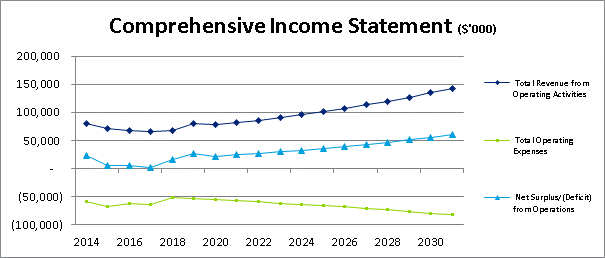 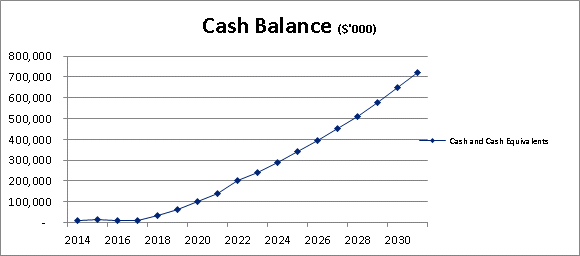 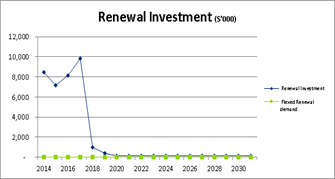 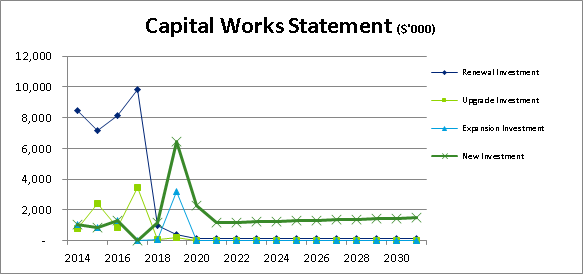 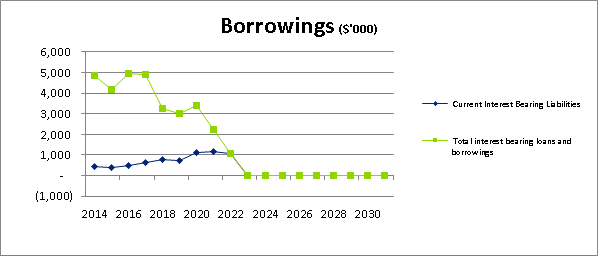 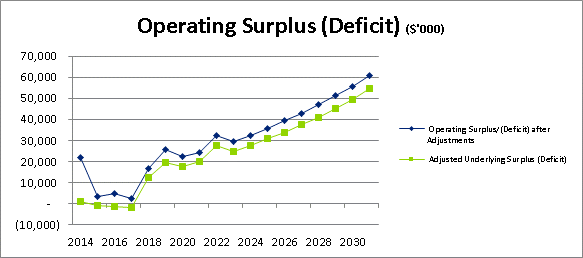 TermDefinitionRef. in Local GovernmentVisionDescribes the desired “future state” for the community or municipality.NoneMissionThe purpose of the Council – ie. What you do, why and howValuesWhat values does the council hold and wish to model in the community e.g. Honesty, Respect, Fair GoThemesSometimes called Pillars or Key Directions. Used to focus a Councils strategic planning into common subject matter and are usually a few Key words followed by a short statement of explanation. The number of themes are determine by Council but can range from 5‐9 areas e.g. Environmental Sustainability, Health and Welfare, Economic Growth, Art and Culture.Strategic ObjectivesStatement of outcomes that are to be achieved over the life of the Council Plan. There may be multiple Strategic Objectives for each Theme. These are sometimes referred to as Aims.S3CS75A, S125(2)(a) S127(2) (c)Key StrategiesKey Frameworks or documents that have, or will be, developed to articulate what steps will be taken to achieve the objectives.e.g. Bicycle and Walking Network StrategyS125(2)(b)Key Strategic ActivityKey Priority Activities which are in addition to “business as usual” which will most contribute to the achievement of the Strategic Objective. They may have a duration which extends for the life of the Council Plan or may be shorter in duration.S127(2)(d) S132 (2) (a)Action PlanA Secondary document that clearly identifies actions or tasks to be undertaken by a named individual or team. This is a useful location to capture operational items and Councillor/community requests that emerge during the Council Plan development process. Targets should be set for delivery.InputA resource or action utilised to conduct and activity. e.g. finance, staff or asset that is supplied in order to deliver a service.OutputThe tangible product of service delivery e.g. A planning decision.OutcomeThe impact of the delivery of service e.g. Reduction of litter on verges.S3C S208E(2)Strategic indicatorsMust appear in Council Plan.  Also known as Key Performance Indicator –Highest level of Performance Indicators.S125(2)(c) TargetsPre‐determined level for a Performance Indictor. The reason for setting a certain target level should be recorded.S127(2)(d)Strategic Resource PlanFour year rolling financial and non financial resource plan.S126Measures/ Performance IndicatorsWhat you will measure or monitor to ensure that the objective has been achieved. May be qualitative or quantitative.S127(2)(d)